YUMIKO HANASAKA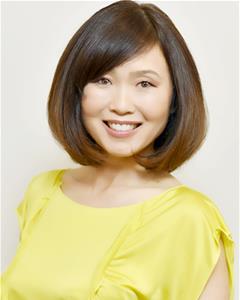 Location:	London, United KingdomHeight:	5'6" (167cm)Weight:	7st. 7lb. (48kg)Playing Age:	35 - 50 yearsAppearance:	Chinese, Japanese, Native AmericanNationality:	JapaneseEye Colour:	BrownHair Colour:	Dark BrownHair Length:	Mid LengthVoice Quality:	BrightVoice Character:	NaturalCredits: 2017, Feature Film, Yellow, IT'S ALL ABOUT THE MANNERS, Pixelex Aspect, Ben Owusu2017, Feature Film, Chin Changwallah, SAVING JANE, Ml Films, Robert Cairns2016, Feature Film, Ji, WHITE COLOUR BLACK, DreamCoat Production, Joseph A. Adesunloye202017, Commercial, Japanese lady, FRAPPACHATA, Burger, Chatlie Maas2017, Commercial, Doctor, MED EL, 4Mediarelations, Robert Cairns2016, Commercial, Shopper, SOUTH EASTERN RAIL, Locate Productions Ltd2015, Commercial, Woman, INFINITY STYLER, Tristar2015, Commercial, Business woman, METROPOLITAN UNIVERSITY, Spectrecom, Matt Farman2015, Commercial, Doctor, NHS, Silverfish2015, Commercial, Villain Scientist, THE PARALYMPICS ARE COMING, Channel Four Television corporations2014, Commercial, Worker, ATTORNEYS WITHOUT BORDERS, Richard Herring2014, Commercial, Mother, FRASER SUITES QUEENS GATE, Fraser Suites15, Feature Film, Secretary, CAPSULE, Ecaveo Capital Partners, Andrew Martin2017, Still Photography, Model, ADLENS U-ZOOM, Adlens, Phillip Waterman2017, Still Photography, Business Woman, AVIVA, Big Dog, Mike Harrington2017, Still Photography, Business Woman, SANTANDER, WCRS Engine, Sally Anscombe2017, Still Photography, Model, WOMAN & HOME MAGAZINE SEPTEMBER ISSUE, Time Inc2016, Still Photography, Patient, CHANNEL5 GPS BEHIND CLOSED DOORS, JA photography, Jon Attenborough2016, Still Photography, Party guest, MACMILLAN SUMMER LIGHTS, Macmillan, Peter Schiazza2015, Still Photography, Mother, DENGVAXIA, Still Productions, Gary Salter2015, Still Photography, Restaurant Dinner, FOOD STANDARDS AGENCY, Bell Integrated Communications2015, Still Photography, Cat owner, O2 REFRESH CAT CASTING, O22015, Still Photography, Girl, SLEEK MAGAZINE, Lena Emery2015, Still Photography, Business woman, SMALL ORDINARY BUSINESS, CAIA Images, Justin Pumfrey2014, Still Photography, Business woman, ROLLS-ROYCE, TMP, David Ellis2016, Television, Susan Shimizu, NEW BLOOD, Eleventh Hour Films, Anthony Philipson2015, Television, Betty Ting Pei, CONSPIRACY, 5 production, Phil Stein2017, Music Video, Couple, TOM CHAPLIN "MIDNIGHT MASS", Island Records, Jonny Mourge2016, Music Video, Drag Queen, JACK GARATT "SURPRISE YOURSELF", Island Records, Tom Clarkson2016, Music Video, Dentist, REJJIE SNOW "JUKE", Honeymoon, Max Weiland2015, Ident, Mother, WITCH? SPONSORSHIP, The Outfit2016, Corporate, Music Student, MUSIC WORDS CODE LCCM, Don't shoot yourself, Tom Gates2016, Voice Over, Japanese Voice Over, AMAZON, Steven GurevitzSkills:Accents & Dialects:(* = native)	Chinese, French, Japanese*Languages:(* = Native/Fluent)	Chinese, English, French, Japanese*, RussianMusic & Dance:(* = highly skilled)	Dance (general), Disco Dancing, Japanese Fan DancePerformance:	ADR-Additional Dialogue Recording, Drag Queen Act (professional experience), Green Screen, Voice Acting, Voice OverSports:(* = highly skilled)	Horse-riding*, Swimming, Table Tennis*Other Skills:	Cooking/Baking, DBS (CRB) clearance, Fashion Design/Styling (experienced), Hand Modelling, Model-professional, Teacher (qualified)